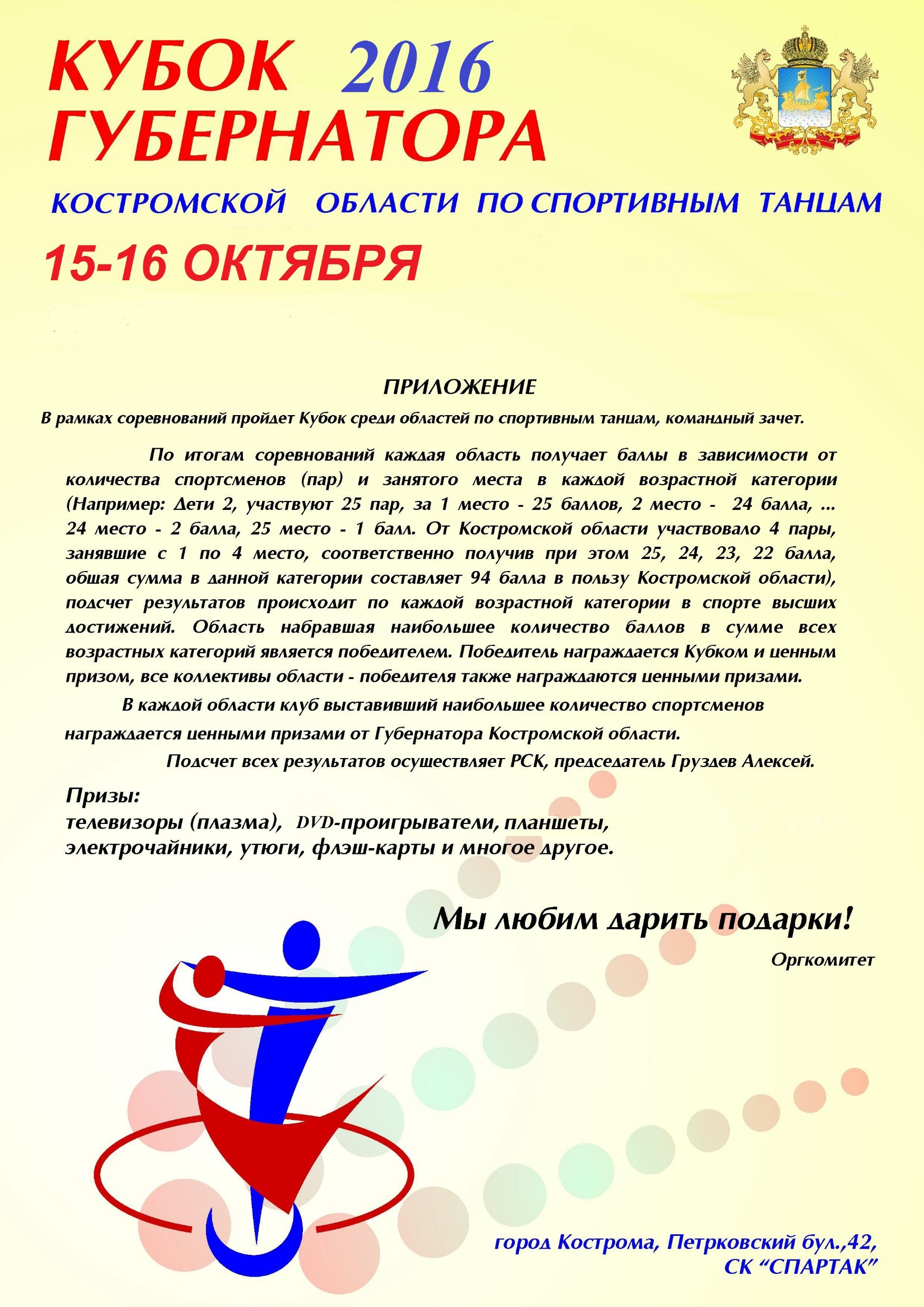 СОЮЗ ТАНЦЕВАЛЬНОГО СПОРТА РОССИИФЕДЕРАЦИЯ ТАНЦЕВАЛЬНОГО СПОРТА КОСТРОМСКОЙ ОБЛАСТИКОМИТЕТ ПО ФИЗИЧЕСКОЙ КУЛЬТУРЕ И СПОРТУ КОСТРОМСКОЙ ОБЛАСТИДЕТСКО-ЮНЕШЕСКИЙ ЦЕНТР «АРС»ПриглашениеПрограмма соревнований* Кубок среди начинающих (пары и соло) проводится отдельно по каждому танцу, по скейтинг системе, все финалисты награждаются призами, победитель – Кубком.** Хобби (пары) соревнования проводятся среди начинающих спортсменов по скейтинг системе*** Судейство в финалах открытое по местам 16 октября в четвертом отделении. Категории взрослые и молодежь финалисты награждаются ценными призами (телевизоры, бытовая техника, планшеты и многое другое)**** В рамках соревнований пройдет Кубок среди областей, командный зачет (см. приложение)НА ТУРНИРЕ ДЛЯ ВАС РАБОТАЮТ ПРОФЕССИОНАЛЬНЫЕ СТИЛИСТЫ ИМИДЖ СТУДИИ НИКаStyle – ПРИЧЕСКИ И МАКИЯЖ!!!ЗАПИСЬ ПО ТЕЛ. 89200634902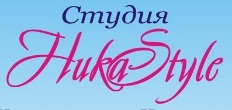 Строго по предварительной заявке.                                                                                                   Мы будем рады встрече с Вами на нашем турнире!Заявка на участие не является заявкой на размещение.                                                                                       Президент ФТСКО ЛЕВЫКИН МИХАИЛНазвание             Кубок Губернатора Костромской области по спортивным танцам             XXII традиционный турнир по спортивным танцам «Кубок АРС-2016»Дата проведения             15-16 октября 2016 г.Место проведения             г. Кострома, СК «СПАРТАК», ул. Петрковский бульвар, 42Правила проведения             в соответствии с правилами СТСРСудейская бригада             члены коллегии судей СТСР по приглашению организаторовБлаготворительный взнос             во всех группах согласно правилам СТСР	Регистрация             начало за 1,5 ч., окончание за 0,5 ч. до начала турнираКлассВозраст                     15 ОКТЯБРЯ 2016 г.                     15 ОКТЯБРЯ 2016 г.                     15 ОКТЯБРЯ 2016 г.КлассВозрастПрограммаРегистрацияНачалоН-2 (W, Cha) Все возрастаПары и соло11.0012.00Н-3 (W, Sa, Cha) Все возрастаПары и соло11.0012.00Н-4 (W, Q, Sa, Cha) Все возрастаПары и соло 11.0012.00Н-5 (W, Q, Sa, Cha, J)Все возрастаПары и соло11.0012.00Н-6 (W, Vv, Q, Sa, Cha, J)Все возрастаПары и соло11.0012.00* Кубок среди начинающих (W, Vv, Q, Sa, Cha, J)Все возрастаПары и соло 11.0012.00**Хобби 3 (W, Sa, Cha) Все возрастаПары (скейтинг)14.0015.00**Хобби 4 (W, Q, Sa, Cha,) Все возрастаПары (скейтинг)14.0015.00**Хобби 5 (W, Q, Sa, Cha, J) Все возрастаПары (скейтинг)14.0015.00 **Хобби 6 (W, Vv, Q, Sa, Cha, J)Все возрастаПары (скейтинг)14.0015.00Кубок принца, принцессы Н-3 (W, Sa, Cha)Все возрастаСоло (скейтинг)14.0015.00Кубок принца, принцессы Н-4 (W, Q, Sa, Cha)Все возрастаСоло (скейтинг)14.0015.00Кубок принца, принцессы Н-5 (W, Q, Sa, Cha, J)Все возрастаСоло (скейтинг)14.0015.00Кубок принца, принцессы Н-6 (W, Vv, Q, Sa, Cha, J)Все возрастаСоло (скейтинг)14.0015.00Дети 1 H+ Е класс2007 г.р. и мол.6 танцев16.0017.00Дети 2 H+ Е класс2005-2006 г.р.6 танцев16.0017.00Дети 2+1 до Е кл.2005 г.р. и мол.Кубок VW, Sa, Cha16.0017.00Юниоры 1 Н+Е класс2003-2004 г.р.6 танцев16.0017.00Юниоры 2+1 до Д кл.2001 и мол. г.р.8 танцев16.0017.00Юниоры 2+1 до Е кл. 2001 г.р. и мол.Кубок W, Sa, Cha16.0017.00Хобби (ШБТ для взрослых)Взрослые+СеньорыSt, La16.0017.00Молодежь С класс1998-2000 г.р.St, La16.0017.00Возрастная категорияКласс                                    16 ОКТЯБРЯ 2016 г.                                    16 ОКТЯБРЯ 2016 г.                                    16 ОКТЯБРЯ 2016 г.                                    16 ОКТЯБРЯ 2016 г.Возрастная категорияКласс09.3012.0015.0018.00Дети IЕ кл.St (3 тан.)La (3 тан.)Дети IОткрытый кл.St (3 тан.)La (3 тан.)Дети IIЕ кл.St (3 тан.)La (3 тан.)Дети IIДо Д кл.St (4 тан.)La (4 тан.)Дети II + Дети IДо Д кл.Кубок W, Sa, Cha***Дети IIОткрытый кл.St (4 тан.)La (4 тан.)8 танцевЮниоры II + Юниоры IЕ кл.St (3 тан.)La (3 тан.)Юниоры IДо Д кл.St (4 тан.)La (4 тан.)Юниоры IДо С кл.St, La***Юниоры IОткрытый кл.St, LaЮниоры IIДо Д кл.St (4 тан.)La (4 тан.)Юниоры II + Юниоры IДо Д кл.Кубок T, Cha, RЮниоры IIДо С кл.St,  La ***Юниоры IIОткрытый кл.St, LaМолодежь + ВзрослыеДо С кл.St,  LaВзрослые + СеньорыДо Д кл.St (4тан.)La (4тан.)Молодежь + ВзрослыеB кл.St, La***Молодежь + ВзрослыеОткрытый кл. St, La       Заявки на участие:          Регистрация пар проводится на сайте СТСР        Организаторы турнира:          Федерация танцевального спорта Костромской области, президент Левыкин М.П.          E-mail: kostroma-bal@yandex.ru, тел. 89106619049, 89106619506       Заявки на размещение:          Просим направлять до 10 октября 2016 года по тел. 89106619506, E-mail: kostroma-bal@yandex.ru          Гостиница «Волга» (от 1000 руб./чел) с завтраком